Lección 6: Dedos y tableros de 10Mostremos números con nuestros dedos y con tableros de 10.Calentamiento: Cuántos ves: 5 y algunos más¿Cuántos ves?
¿Cómo lo sabes?, ¿qué ves?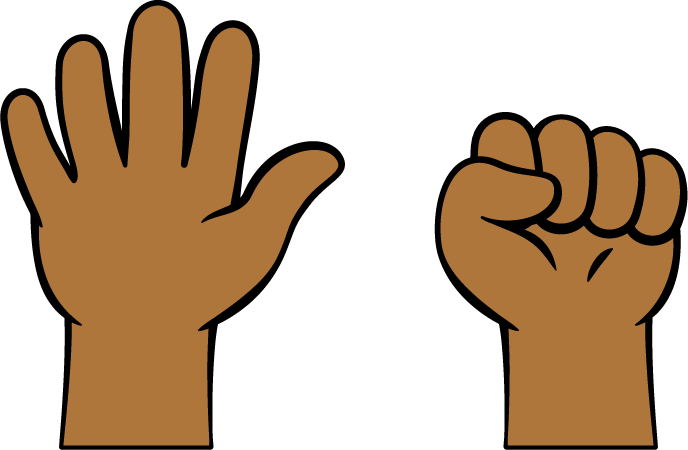 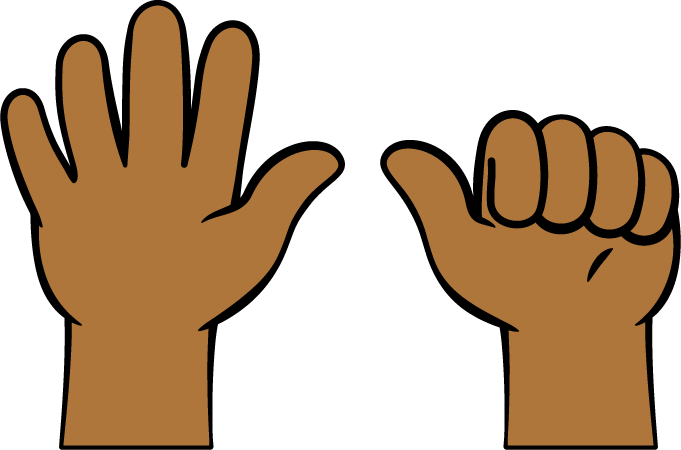 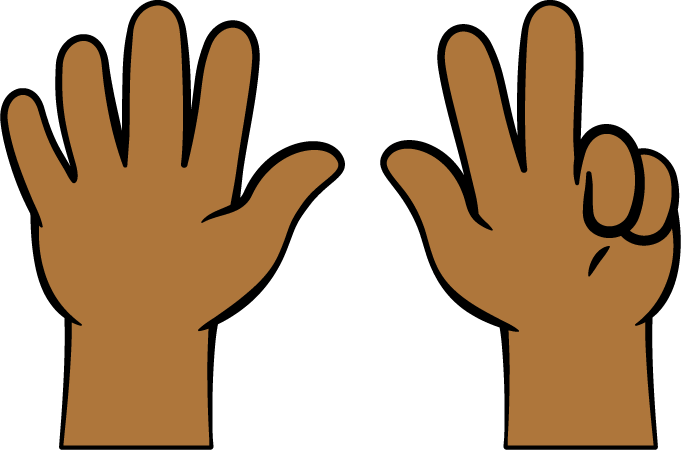 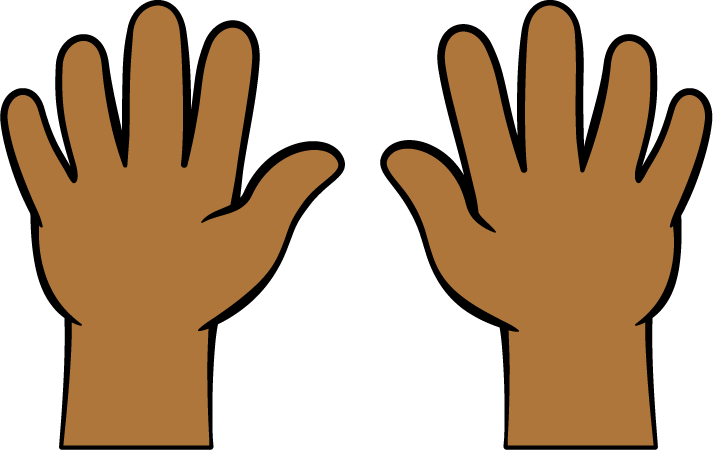 6.2: De dedos a tableros de 106.3: Retomemos “Carrera con números: Números del 11 al 20”Escoge un centro.Carrera con números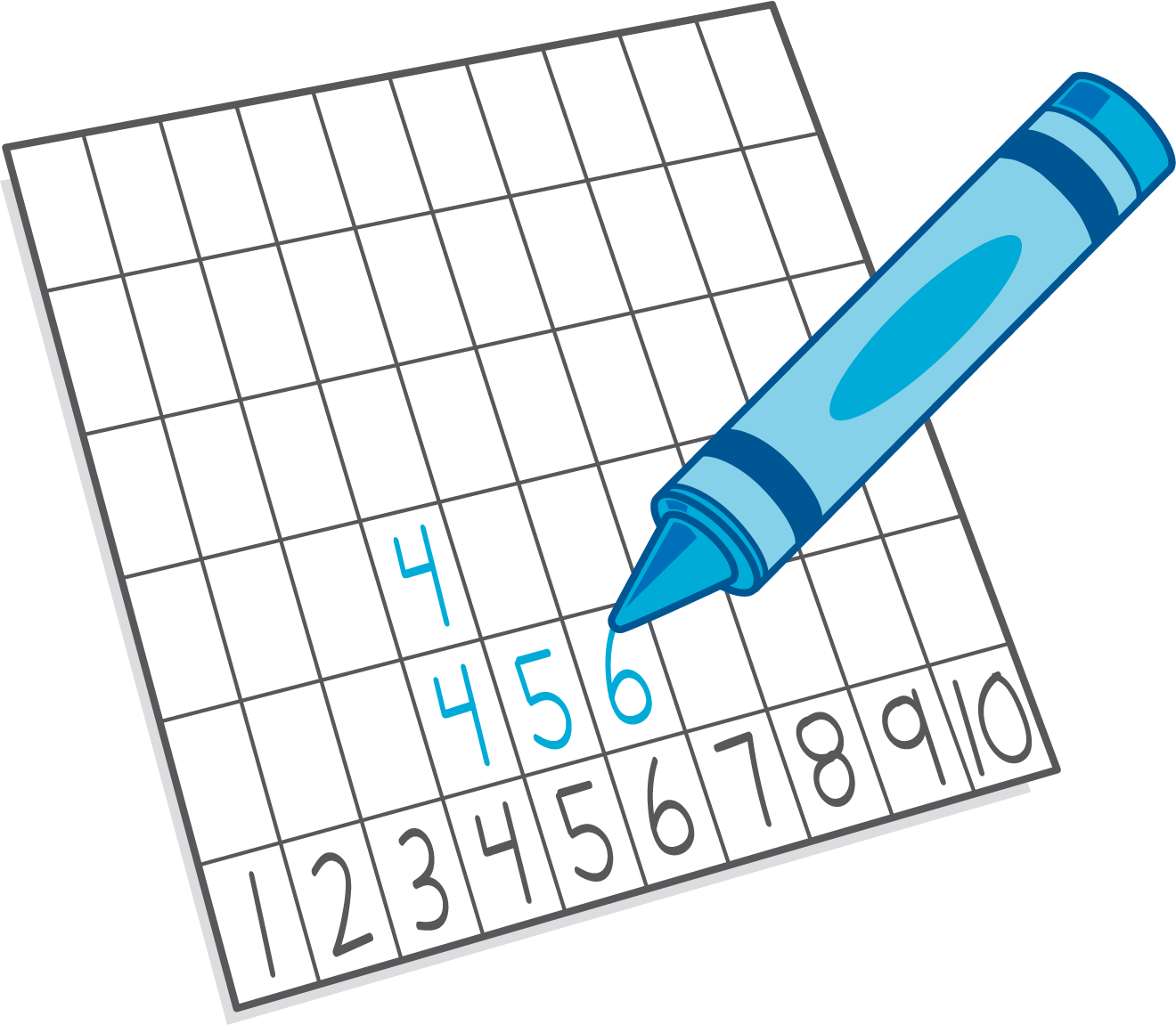 Agarra y cuenta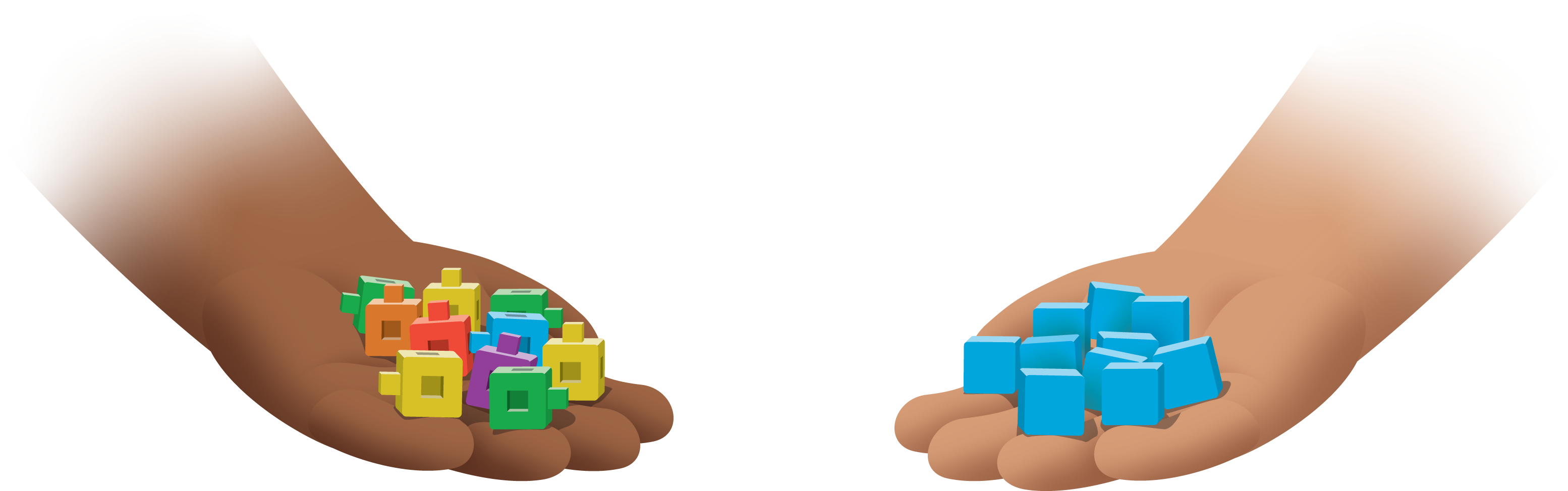 Encuentra la pareja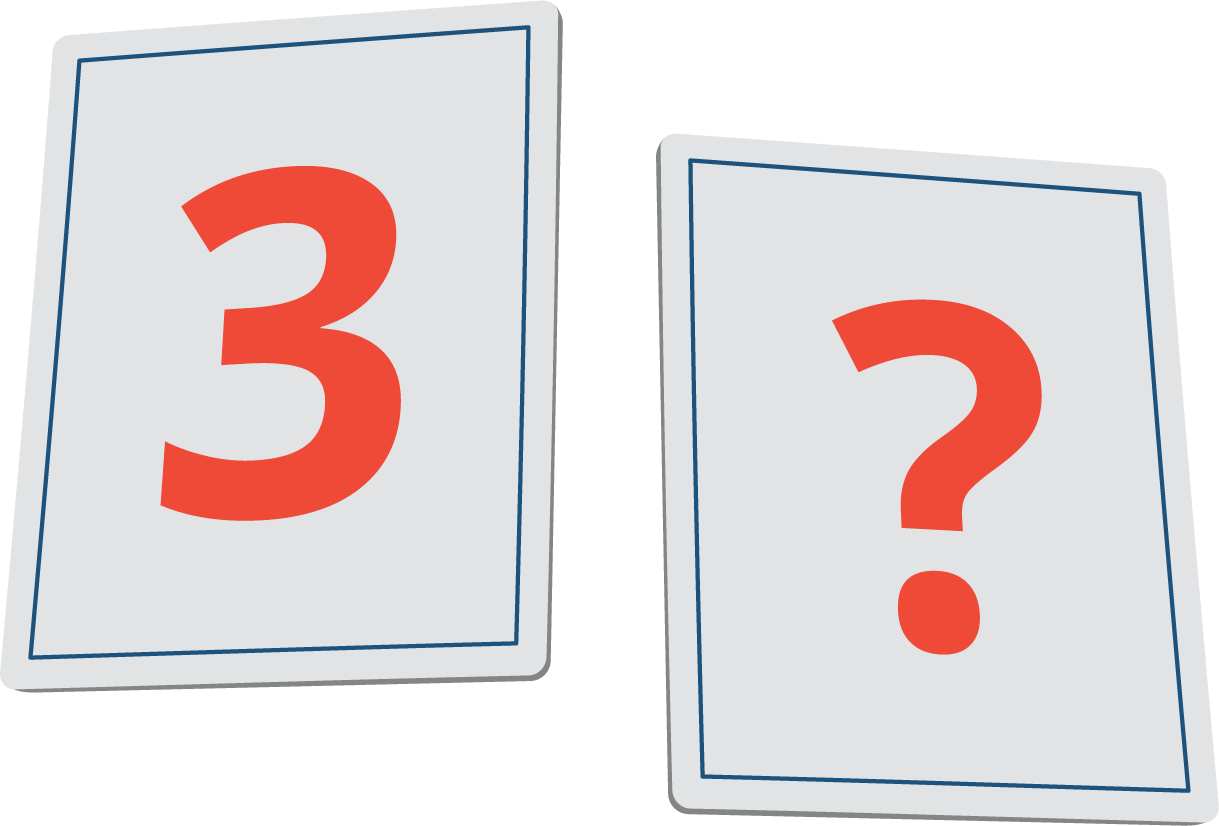 Construcción de torres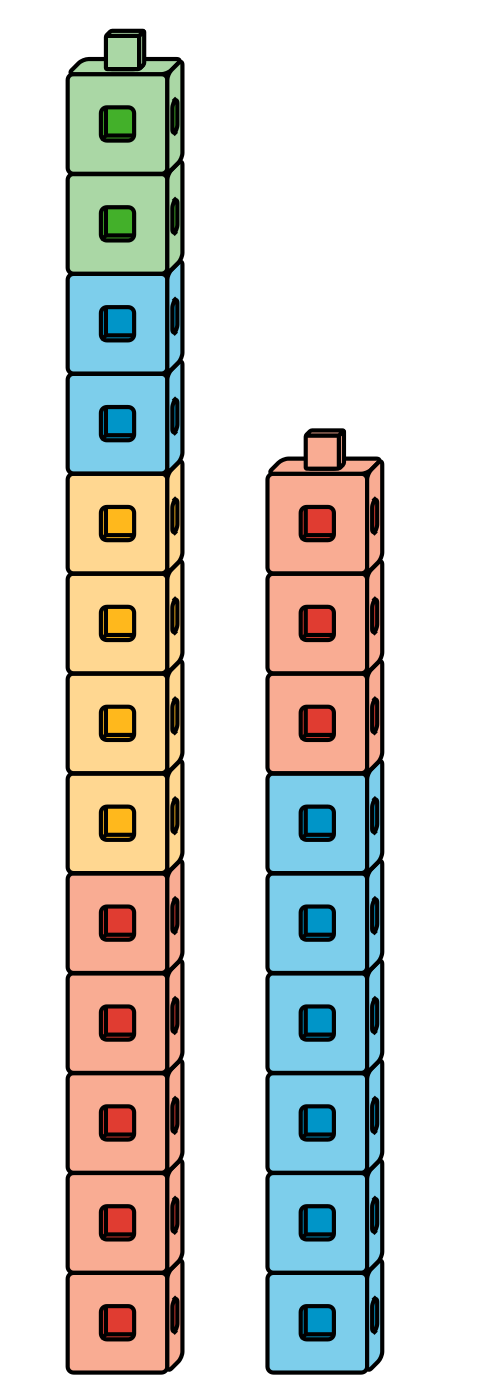 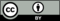 © CC BY 2021 Illustrative Mathematics®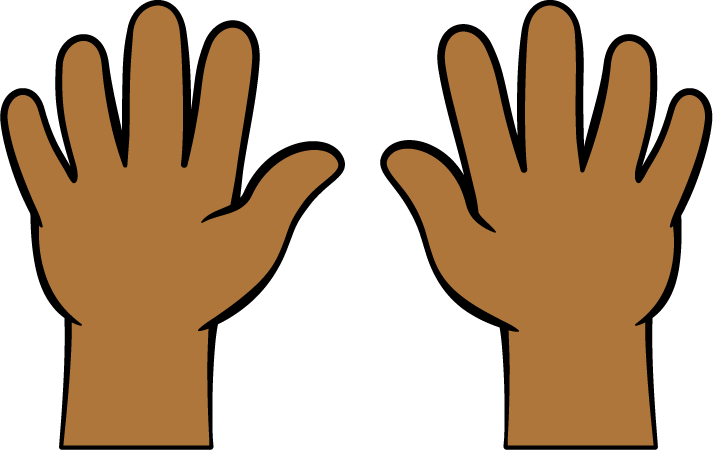 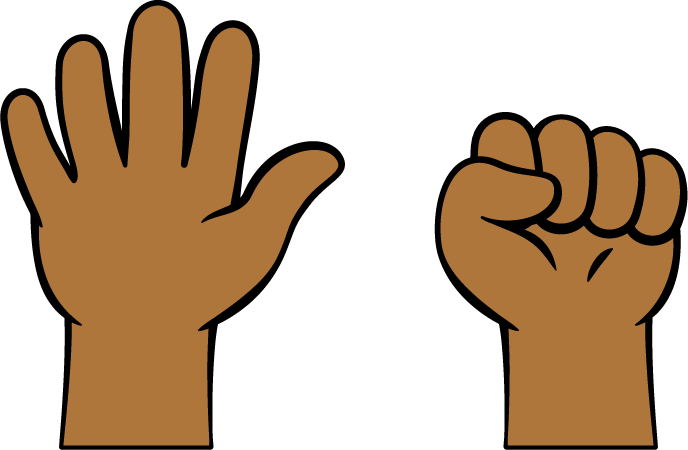 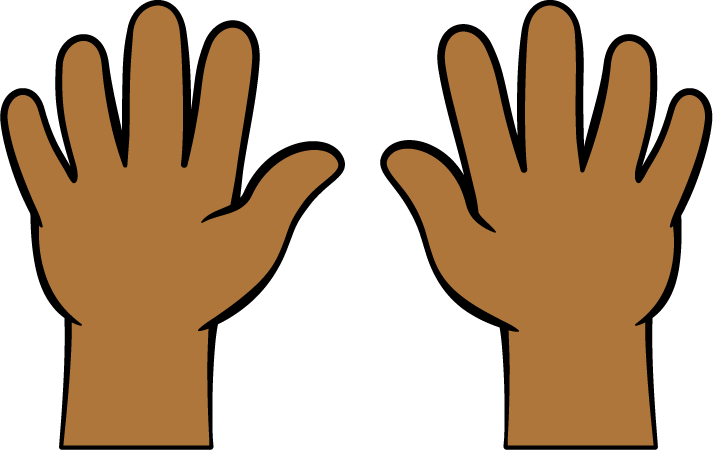 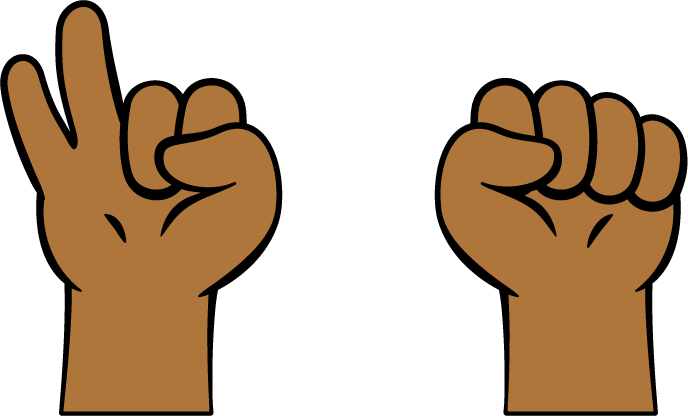 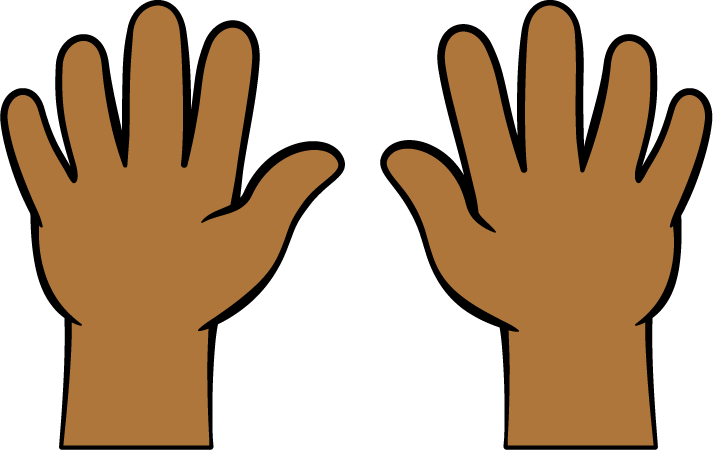 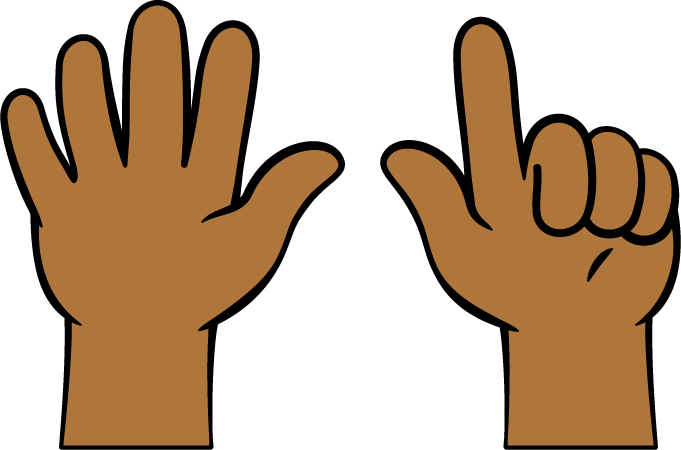 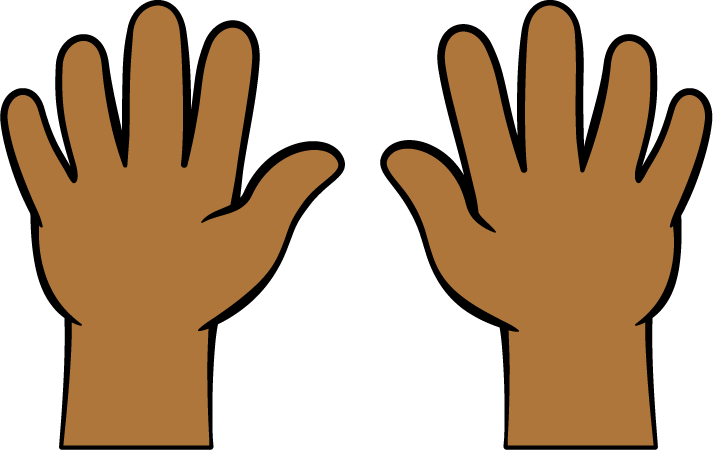 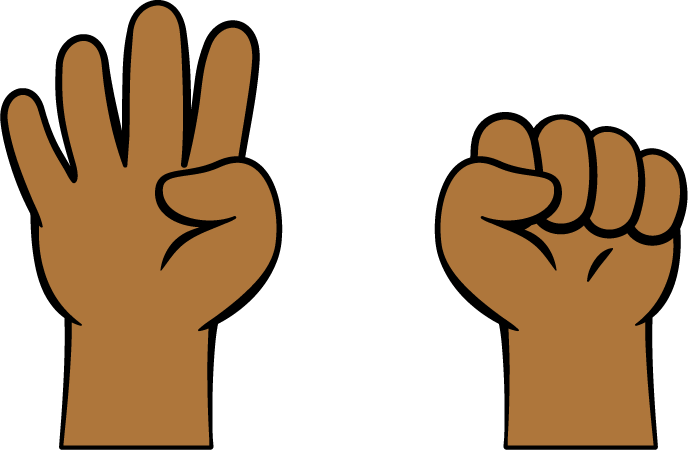 